Ведомственные строительные нормы ВСН 62-91*
"Проектирование среды жизнедеятельности
с учетом потребностей инвалидов и маломобильных групп населения"
(утв. приказом Госкомархитектуры при Госстрое СССР
от 4 октября 1991 г. N 134)
(с изменениями от 16 июля 2001 г.)Срок введения 1 января 1992 г.Взамен типовой инструкции по обеспечению передвижения инвалидов, пользующихся креслами-колясками, в проектах общественных зданий, планировке и застройке населенных местВзамен настоящих ВСН постановлением Госстроя РФ от 16 июля 2001 г. N 73 с 1 сентября 2001 г. введены в действие СНиП 35-01-2001 (кроме требований к специализированным зданиям)См. также Рекомендации по проектированию окружающей среды, зданий и сооружений с учетом потребностей инвалидов и других маломобильных групп населения 1. Планировка и застройка населенных мест                                  2. Основные элементы среды, зданий и сооружений                            3. Здания и сооружения                                                     4. Здания и сооружения спортивного назначения                              5. Специализированные здания и сооружения                                  6. Специализированные учреждения реабилитации инвалидов                    7. Специализированные детские учреждения                                  * Настоящие нормы и правила распространяются на проектирование планировки и застройки населенных мест, разработку проектов на строительство новых и реконструкцию эксплуатируемых зданий и сооружений в целях создания полноценной среды жизнедеятельности с учетом потребностей инвалидов и других маломобильных групп населения. При проектировании следует соблюдать требования СНиП 2.07.01-89*, СНиП 2.08.01-89* и СНиП 2.08.02-89* и других действующих нормативных документов.В случаях когда при реконструкции застройки существующих зданий и сооружений, а также исторических и культурных памятников изложенные в настоящем документе требования (кроме требований безопасности) не могут быть выполнены в полном объеме, по согласованию с территориальными органами архитектуры и градостроительства, государственного надзора, социальной защиты населения (включая общественные организации инвалидов) следует принимать решения, в наибольшей степени обеспечивающие жизнедеятельность инвалидов и престарелых, а также возможность передвижения пешеходов с детскими колясками.Требования настоящего документа обязательны для всех министерств, ведомств, предприятий, учреждений и организаций, разрабатывающих и реализующих в строительстве проекты планировки и застройки населенных мест, а также проектные решения отдельных зданий, сооружений и их комплексов жилищно-гражданского и производственного назначения.1. Планировка и застройка населенных мест 1.1. Основные положения                                                   1.2. Размеры территорий                                                   Таблица 1. Площадь земельного участка                                    Таблица 2. Площадь  земельного  участка,  м2,  на  1   воспитанника   в             спецшколах-интернатах для детей                                          Таблица 3.                                                              1.1. Основные положения1.1.1. При разработке проектов планировки и застройки населенных мест следует исходить из необходимости создания условий для полноценной жизнедеятельности инвалидов и маломобильных групп населения.1.1.2. Жилые районы населенных мест и их улично-дорожная сеть должны проектироваться с учетом прокладки пешеходных маршрутов для инвалидов и маломобильных групп населения с устройством доступных им подходов к площадкам и местам посадки в общественный транспорт.1.1.3. В районах нового строительства следует обеспечивать расположение жилых зданий с квартирами для инвалидов на креслах-колясках в радиусе обслуживания предприятий торговли товарами повседневного спроса и комплексных приемных пунктов предприятий бытового обслуживания не более 300 м.1.1.4. Специализированные жилые здания и специализированные детские учреждения следует располагать на расстоянии не более 3000 м от пожарных депо.1.1.5. Специализированные детские учреждения следует размещать в озелененных районах, на расстоянии не менее 3000 м от промышленных предприятий, улиц и дорог с интенсивным движением транспорта и железнодорожных путей, а также других источников повышенного шума, загрязнения воздуха и почвы. Специализированные школы-интернаты для детей с нарушениями зрения и слуха следует располагать на расстоянии не менее 1500 м от радиостанций, радиорелейных установок и пультов.1.2. Размеры территорий1.2.1. Расчетную площадь земельных участков домов-интернатов для инвалидов и престарелых, территориальных центров социального обслуживания и специализированных детских учреждении следует принимать в соответствии с табл.1 и 2.1.2.2. Расчетный показатель площади участка специализированного дошкольного учреждения следует принимать не менее 60 м2 на 1 место.Таблица 1┌────────────────────────────────────┬────────────────┬─────────────────┐│            Типы зданий             │  Вместимость,  │Площадь земельно-││                                    │      мест      │ го участка, м2  ││                                    │                │ на 1 место, не  ││                                    │                │      менее      │├────────────────────────────────────┼────────────────┼─────────────────┤│Дома-интернаты для инвалидов и прес-│     до 50      │       200       ││тарелых                             │     51-100     │       175       ││                                    │    101-200     │       125       ││                                    │    201-300     │       100       │├────────────────────────────────────┼────────────────┼─────────────────┤│Территориальные  центры  социального│     до 50      │       150       ││обслуживания                        │     51-75      │       125       ││                                    │     76-100     │       100       │├────────────────────────────────────┴────────────────┴─────────────────┤│   Примечание. Площадь земельных участков домов-интернатов, размещаемых││в пригородной зоне,  вблизи  парков  и  лесопарков,  а также в условиях││сложившейся застройки, допускается уменьшать, но не более чем на 20%.  │└───────────────────────────────────────────────────────────────────────┘Таблица 2┌───────────┬───────────────────────────────────────────────────────────┐│   Число   │Площадь земельного участка, м2, на 1 воспитанника в спецш- ││параллель- │           колах-интернатах для детей, не менее            ││ных классов├─────────────────────────────────┬─────────────────────────┤│           │          с нарушениями          │с тяжелыми последствиями ││           ├─────────┬──────────┬────────────┤      полиомиелита       ││           │  слуха  │  зрения  │ интеллекта │и церебральных параличей │├───────────┼─────────┼──────────┼────────────┼─────────────────────────┤│     1     │   200   │   205    │    225     │           180           ││           │         │          │            │                         ││     2     │   160   │   160    │    180     │           140           │└───────────┴─────────┴──────────┴────────────┴─────────────────────────┘Таблица 3┌───────────────────────────────────────────────────────────────────────┐│      Площадь земельного участка, м2, на 1 воспитанника, не менее      │├──────────────────────────────────┬────────────────────────────────────┤│       Для обучаемых детей        │       Для необучаемых детей        │├────────────────┬─────────────────┼────────────────┬───────────────────┤│способных к са- │ не способных к  │способных к са- │не способных к са- ││ мостоятельному │самостоятельному │ мостоятельному │мостоятельному пе- ││  передвижению  │  передвижению   │  передвижению  │    редвижению     │├────────────────┼─────────────────┼────────────────┼───────────────────┤│      100       │       120       │       80       │        50         │├────────────────┴─────────────────┴────────────────┴───────────────────┤│    Примечание.  Площадь  земельных   участков   домов-интернатов   для││умственно отсталых детей допускался уменьшать, но не более чем на 15%. │└───────────────────────────────────────────────────────────────────────┘1.2.3. Расчетный показатель площади земельных участков домов-интернатов для умственно отсталых детей следует принимать в соответствии с табл. 3.1.2.4. На территориях специализированных дошкольных учреждений и домов-интернатов для умственно отсталых детей, кроме расположенных в IА, IБ, IГ и IIА климатических подрайонах, следует предусматривать учебно-опытные площадки расчетной площадью не менее 0,6 м2 на 1 воспитанника.1.2.5. Земельные участки специализированных детских учреждений и домов-интернатов для инвалидов и престарелых должны иметь ограждение высотой не менее 1,6 м, а психоневрологических интернатов и домов-интернатов для умственно отсталых детей - заборы высотой не менее 2 м.2. Основные элементы среды, зданий и сооружений 2.1. Параметры зон и пространств для инвалидов                            2.2. Пешеходные пути                                                      2.3. Покрытия пешеходных путей и полов                                    2.4. Стоянки и остановки автотранспорта                                   2.5. Пандусы и лестницы                                                   2.6. Входы в здания и помещения                                           2.7. Лифты                                                                2.8. Санитарно-гигиенические помещения                                    2.9. Оборудование                                                        2.1. Параметры зон и пространств для инвалидов2.1.1. Зона для размещения кресла-коляски должна иметь ширину не менее 0,9 м и длину не менее 1,5 м.2.1.2.* Ширина прохода при одностороннем движении должна быть не менее 1,2 м, при двухстороннем - не менее 1,8 м.2.1.3. Высота прохода до низа выступающих конструкций должна быть не менее 2,1 м.2.1.4.* Размеры площадки для поворота кресла-коляски на 90° должны быть не менее 1,3 х 1,3 м, для поворота на 180° - не менее 1,3 х 1,5 м, для разворота на 360° - не менее 1,5 х 1,5 м.Пространство под элементами и частями зданий, оборудования или мебели, используемое для подъезда кресел-колясок, должно иметь ширину по фронту оборудования или мебели не менее 0,6 м и высоту не менее 0,6 м над уровнем пола или пешеходного пути. Подходы к оборудованию и мебели должны иметь ширину не менее 0,9 м, а при необходимости поворота кресла-коляски на 90° - не менее 1,2 м.2.1.5. Объекты и устройства (почтовые ящики, укрытия таксофонов, информационные щиты и т.п.), размещаемые на стенах зданий, сооружений или на отдельных конструкциях, а также выступающие элементы и части зданий и сооружений не должны сокращать пространство, необходимое для проезда и маневрирования кресла-коляски.Такие объекты, элементы или части зданий и сооружений, нижняя кромка которых расположена на высоте в пределах от 0,7 до 2,1 м от уровня пешеходного пути, не должны выступать за поверхность основной несущей конструкции более чем на 0,1 м, а при размещении на отдельно стоящей опоре - не более 0,3 м. При увеличении этого размера пространство под выступающими объектами, частями зданий или сооружений должно быть выделено бортиком высотой не менее 3 см.2.2. Пешеходные пути2.2.1. Уклоны пешеходных дорожек и тротуаров, которые предназначаются для пользования инвалидами на креслах-колясках и престарелых, не должны превышать: продольный - 5% , поперечный - 1%. В случаях, когда по условиям рельефа невозможно обеспечить указанные пределы, допускается увеличивать продольный уклон до 10% на протяжении не более 12 м пути с устройством горизонтальных промежуточных площадок вдоль спуска.2.2.2. В местах пересечения пешеходных путей с проезжей частью улиц и дорог высота бортовых камней тротуара должна быть не менее 2,5 см и не превышать 4 см. Не допускается в местах переходов применение бортовых камней со скошенной верхней гранью или съездов, сужающих ширину проезжей части.Переходы на крупных и сложных транспортных развязках следует снабжать защитными ограждениями.2.2.3. Ширина пешеходного пути через островок безопасности в местах перехода через проезжую часть улиц должна быть не менее 3 м, длина - не менее 2 м.2.2.4.* В жилых районах и микрорайонах вдоль пешеходных дорожек и тротуаров, предназначенных для передвижения инвалидов, следует предусматривать не реже чем через 300 м места отдыха со скамейками.2.2.5. Опасные для инвалидов участки и пространства следует огораживать бортовым камнем высотой не менее 5 см.2.2.6. При проектировании путей эвакуации инвалидов следует исходить из того, что эти пути должны соответствовать требованиям обеспечения их доступности и безопасности для передвижения инвалидов.2.3. Покрытия пешеходных путей и полов2.3.1. Поверхности покрытий пешеходных путей и полов помещений в зданиях и сооружениях, которыми пользуются инвалиды, должны быть твердыми, прочными и не допускать скольжения.2.3.2. Для покрытий пешеходных дорожек, тротуаров и пандусов не допускается применение насыпных, чрезмерно рифленых или структурированных материалов. Покрытие из бетонных плит должно быть ровным, а толщина швов между плитами - не более 1,5 см.2.3.3. Ковровые покрытия должны плотно закрепляться, особенно по краям ковров. Толщина покрытия из ворсового ковра не должна превышать 1,3 см с учетом высоты ворса.2.3.4. В спортивных залах поверхность покрытия пола игровых площадок и зон для занятий людей с полной или частичной потерей зрения должна быть ровной и гладкой.2.3.5. Ребра решеток, устанавливаемых на путях движения инвалидов, должны располагаться перпендикулярно направлению движения и на расстоянии друг от друга не более 1,3 см.2.3.6. Предупреждающую информацию для людей с полной и частичной потерей зрения о приближении к препятствиям (лестницам, пешеходному переходу, окончанию островка безопасности и пр.) следует обеспечивать изменением фактуры поверхностного слоя покрытия дорожек и тротуаров, направляющими рельефными полосами и яркой контрастной окраской.2.4. Стоянки и остановки автотранспорта2.4.1. На располагаемых в пределах территории жилых районов открытых стоянках автомобилей, а также около учреждении культурно-бытового обслуживания населения, предприятий торговли и отдыха, спортивных зданий и сооружений, мест приложения труда следует выделять места для личных автотранспортных средств инвалидов.Минимальное количество таких мест следует принимать из расчета: 4%, но не менее 1 места при общем числе мест на стоянке до 100; 3% - при общем числе мест 101 - 200; 2% - при числе мест 201 - 1000; 20 мест плюс не менее 1% на каждые 100 свыше 1000 мест при общей вместимости автостоянки более 1000 машино-мест.2.4.2. На автомобильных стоянках при специализированных зданиях и сооружениях для инвалидов следует выделять для личных автомашин инвалидов не менее 10% мест, а около учреждений, специализирующихся на лечении спинальных больных и восстановлении опорно-двигательных функций, - не менее 20% мест.2.4.3. Стоянки с местами для автомобилей инвалидов должны располагаться на расстоянии не более 50 м от общественных зданий, сооружений, жилых домов, в которых провинают инвалиды, а также от входов на территории предприятий, использующих труд инвалидов.2.4.4. Площадки для остановки специализированных средств общественного транспорта, перевозящих инвалидов, следует предусматривать на расстоянии не более 100 м от входов в общественные здания и не более 300 м от жилых зданий, в которых проживают инвалиды.2.4.5. Места для стоянки личных автотранспортных средств инвалидов должны быть выделены разметкой и обозначены специальными символами. Ширина стоянки для автомобиля инвалида должна быть не менее 3,5 м.2.5. Пандусы и лестницы2.5.1.* В местах перепада уровней, повышающего 4 см, между горизонтальными участками пешеходных путей или пола и зданиях и сооружениях следует предусматривать устройство пандусов и лестниц. Конструкции пандусов и их ограждений следует выполнять из несгораемых материалов с пределом огнестойкости не менее 2 ч.В исключительных случаях допускается предусматривать винтовые пандусы, величина внутреннего радиуса которых рассчитывается в соответствии с приложением. Длина промежуточных горизонтальных площадок винтового пандуса по внутреннему его радиусу должна составлять не менее 2 м.2.5.2. Уклон каждого марша пандуса в зависимости от его длины не должен превышать величин, указанных в приложении.2.5.3. В начале и конце каждого подъема пандуса следует устраивать горизонтальные площадки шириной не менее ширины пандуса и длиной не менее 1,5 м. При изменении направления пандуса ширина горизонтальной площадки должна обеспечивать возможность поворота кресла-коляски.2.5.4. По внешним боковым краям пандуса и площадок следует предусматривать бортики высотой не менее 5 см.2.5.5. Ступени лестниц на путях движения инвалидов должны быть глухими, ровными, без выступов и с шероховатой поверхностью. Ребро ступени должно иметь закругление радиусом не более 5 см. По не примыкающим к стенам боковым краям лестничного марша ступени должны иметь бортики высотой не менее 2 см.Ширина проступей должна быть: для наружных лестниц - не менее 40 см, для внутренних лестниц в зданиях и сооружениях - не менее 30 см; высота подъемов ступеней: для наружных лестниц - не более 12 см, для внутренних - не более 15 см.2.5.6. По обеим сторонам пандуса или предназначенного для передвижения инвалидов лестничного марша должны предусматриваться ограждения высотой не менее 0,9 м с поручнями. Поручни в этих случаях следует предусматривать двойными на высоте 0,7 и 0,9 м, а для детей дошкольного возраста - на высоте 0,5 м. Длина поручней должна быть больше длины пандуса или марша лестницы с каждой их стороны не менее чем на 0,3 м.Поручни должны быть круглого сечения диаметром не менее 3 и не более 5 см или прямоугольного сечения толщиной не более 0,04 м.2.5.7.* Пандус, служащий путем эвакуации со второго и вышележащих этажей, должен быть непосредственно связан с выходим наружу из здания и сооружения.2.6. Входы в здания и помещения2.6.1. Все здания и сооружения, которыми могут пользоваться инвалиды, должны иметь не менее одного доступного для них входа, который при необходимости должен быть оборудован пандусом или другим устройством, обеспечивающим возможность подъема инвалида на уровень входа в здание, его первого этажа или лифтового холла.2.6.2. Предназначенные для инвалидов входы в здания и сооружения следует защищать от атмосферных осадков и предусматривать перед входом площадку размером в плане не менее 1 х 2,5 м с дренажем, а в зависимости от местных климатических условий - с подогревом.2.6.3. Предназначенные для инвалидов входные двери издания, сооружения и помещения должны иметь ширину в свету не менее 0,9 м. Применение дверей на качающихся петлях и дверей-вертушек на путях передвижения инвалидов запрещается.В полотнах входных в здания и сооружения дверей, предназначенных для инвалидов, следует предусматривать смотровые остекленные панели из противоударного стекла, нижняя часть которых должна располагаться не выше 0,9 м от уровня пола. В качестве остекления дверей следует применять армированное стекло. Нижняя часть дверных полотен на высоту 0,3 м должна быть защищена противоударной полосой.При проектировании стеклянных входных дверей следует предусматривать автоматическое их открывание и яркую маркировку.2.6.4. Входы в здания и помещения на путях движения инвалидов не должны иметь порогов, а при необходимости устройства порогов их высота не должна превышать 0,025 м.2.6.5.* При оборудовании предназначенного для инвалидов входа автоматическими или полуавтоматическими раздвижными дверями следует предусматривать его дублирование рядом расположенным входом с распашными полотнами. Открывание либо закрывание автоматических или полуавтоматических дверей должно происходить не быстрее 5 сек.2.7. Лифты2.7.1. В местах перепада уровней, где невозможно устройство пандуса, следует предусматривать установку лифтов или специальных подъемников, приспособленных для самостоятельного пользования инвалидами на креслах-колясках.2.7.2. Во всех зданиях, помещения которых расположены выше первого этажа и предназначены для пользования инвалидами на креслах-колясках, следует предусматривать лифты, кабины которых должны иметь размеры, не менее, м: ширину - 1,1; глубину - 1,5; ширину дверного проема - 0,85.Лифты должны иметь автономное управление из кабин и с уровня этажа, имеющего непосредственный выход на улицу.2.7.3.* При наличии на втором этаже и выше помещений, предназначенных для постоянного пребывания инвалидов, пользующихся креслами-колясками, или престарелых, не способных к самостоятельному передвижению, в здании следует предусматривать пассажирский лифт, если невозможно организовать рабочее место (место постоянною пребывания) инвалидов на первом этаже или выполнить пандус с учетом требовании разд. 2.5.Кабина лифта должна иметь размеры, не менее, м: ширину - 1,1, глубину - 2,2, ширину дверного проема - 0,85. Режим работы лифта аналогичен режиму лифтов для перевозки пожарных подразделений.В верхнюю зону шахты лифта должна быть обеспечена подача наружного воздуха через самостоятельный канал для создания подпора воздуха и незадымляемости шахты при возникновении пожара. Избыточное давление воздуха в шахтах должно быть не менее 20 Па. При работе лифтов во время пожара должно быть обеспечено бесперебойное энергоснабжение всех их систем в течение не менее 2 ч по первой категории надежности.2.7.4.* Выход из лифта на первом этаже следует предусматривать в холл или вестибюль, отделенный от других помещений противопожарными перегородками 1-го типа и дверями, снабженными закрывателями.Расположение лифтовых холлов или площадок в зданиях, рассчитанных на посещение или проживание инвалидов, на уровнях промежуточных площадок лестниц не допускается.2.7.5. Величина перепада уровней между полом кабины лифта и площадкой лифтового холла не должна превышать 0,025 м.2.7.6. Шахты лифтов не должны, как правило, сообщаться с подвальным и цокольным этажами. Допускается один из лифтов предусматривать опускающимся до подвального или цокольного этажа, где перед выходом из этого лифта необходимо устройство тамбура-шлюза.2.7.7. Кабины лифтов, предназначенных для транспортирования инвалидов, должны быть обеспечены экстренной аварийной телефонной двухсторонней связью с диспетчерским пунктом. Кнопки вызова лифта и управления его движением должны находиться на высоте от пола не более 1,2 м. Расположенный в кабине лифта аппарат двухсторонней связи должен снабжаться устройством для усиления звука, а при необходимости - и устройством для получения синхронной визуальной информации.2.7.8. В случае применения подъемников в виде платформы, перемещаемой вертикально, наклонно или вдоль лестничного марша, ширина такой платформы должна быть не менее 0,9 м, глубина - не менее 1,2 м.2.8. Санитарно-гигиенические помещения2.8.1. В туалетах общего пользования, включая туалеты в общественных зданиях, следует предусматривать не менее одной кабины шириной не менее 1,65 м и глубиной не менее 1,8 м для инвалидов, пользующихся при передвижении креслами-колясками и другими приспособлениями.В кабине рядом с унитазом с одной из его сторон следует предусматривать пространство для размещения кресла-коляски.2.8.2. Для инвалидов, использующих при передвижении костыли или другие приспособления, не менее одной из рядовых кабин общественных туалетов следует оборудовать поручнями, расположенными по боковым сторонам.2.8.3. Один из писсуаров в туалетах следует располагать на высоте от пола не более 0,4 м и оборудовать его вертикальными опорными поручнями с двух сторон.2.8.4. Не менее одной из раковин в умывальной при общественном туалете следует устанавливать на высоте не более 0,8 м от уровня пола и на расстоянии от боковой стены не менее 0,2 м. Нижний край зеркала и электрического прибора для сушки рук, предназначенных для пользования инвалидами, следует располагать на высоте не более 0,8 м от уровня пола.2.8.5. В помещениях общих душевых следует предусматривать не менее одной кабины, оборудованной для инвалидов на креслах-колясках. Размер в плане такой кабины должен быть не менее 1,2 х 0,9 м. Перед кабиной следует предусматривать пространство для подъезда к ней инвалида на кресле-коляске.2.8.6. Ограждающие конструкции душевых кабин не должны затруднять инвалидам пользование душем и служить препятствием для пересадки инвалида из кресла-коляски на сиденье душа.2.8.7. Двери из санитарно-гигиенических кабин и помещений для инвалидов должны открываться наружу.2.8.8. Ширина помещения уборной в квартирах должна быть не менее 1,2 м, а ее глубина - не менее 1,6 м.2.9. Оборудование2.9.1. На путях движения пешеходов, в общественных местах, на дорогах, улицах и площадях, особенно на перекрестках, и парках, на станциях и остановках общественного транспорта следует устанавливать информационные указатели, предупреждающие инвалидов о строительных барьерах, а при необходимости и об имеющихся опасностях.2.9.2. Визуальная информация должна располагаться на контрастном фоне на высоте не менее 1,5 м и не более 4,5 м от уровня пола или поверхности пешеходного пути.2.9.3. В общественных местах массового посещения и скопления людей следует предусматривать возможность дублирования визуальной и звуковой информации.Светофоры и устройства, регулирующие движение пешеходов через транспортные коммуникации, а также в местах, представляющих опасность для людей с полной или частичной потерей зрения, должны дублироваться звуковыми сигналами.2.9.4. Не менее одного из таксофонов, размещаемых в доступных для инвалидов местах общего пользования, или один в каждом ряду таксофонов следует устанавливать на высоте не более 0,8 м от уровня покрытия площадки или пола.2.9.5. В местах, доступных для инвалидов на креслах-колясках, уровень приемного отверстия почтового ящика следует располагать на высоте не более 1,3 м от поверхности пешеходного пути или пола.2.9.6. Рабочие поверхности киосков, прилавков для торговли и обслуживания населения, стоек или их частей в гардеробах, буфетах, регистратурах, окна кассовых кабин и т.п. следует располагать на высоте не более 0,8 м от уровня пешеходной части пути или пола помещения.2.9.7. Ручки, рычаги, крапы, кнопки электрических выключателей и различных аппаратов, электрические розетки, отверстия торговых, билетных и т.п. автоматов и прочие устройства, предназначенные для обслуживания инвалидов и престарелых, следует располагать на высоте не более 1 м от уровня пола и на расстоянии не менее 0,4 м от боковой стены помещения.В специализированных детских учреждениях для детей с нарушениями интеллекта и в психоневрологических интернатах электрические выключатели и розетки следует устанавливать на высоте не менее 1,8 м от уровня пола и снабжать их дополнительными защитными устройствами.2.9.8. В санитарно-гигиенических помещениях, предназначенных для инвалидов, передвигающихся с помощью кресел-колясок, вспомогательных средств или приспособлений, следует предусматривать установку поручней, штанг, подвесных трапеций или другого оборудования, а душевые кабины для инвалидов оборудовать стационарным или откидным сиденьем.В предназначенной для инвалидов кабине туалета общего пользования следует предусматривать, кроме того, крючки для одежды, костылей и других принадлежностей.2.9.9. В размещаемых в туалетах общего пользования кабинах для инвалидов следует предусматривать установку кнопки звонка, которой можно пользоваться с унитаза или от двери. Электрический звонок или оповещатель должен располагаться в дежурной комнате при туалете.2.9.10. Все элементы стационарного оборудования, предназначенные для пользования инвалидами, должны быть прочно и надежно закреплены. Крепежные детали оборудования, регуляторов, электрических выключателей и т.п. не должны выступать за плоскость стен пли закрепляемого элемента.2.9.11. Ручки, запорные и другие приспособления на дверях, ведущих в помещения, где опасно находиться людям с полной или частичной потерей зрения, должны иметь единообразную для таких помещений опознавательную рельефную или фактурную поверхность.2.9.12. Все доступные для инвалидов места общего пользования, здания и сооружения должны быть отмечены знаками или символами, в частности: места паркования личного автотранспорта, остановка общественного транспорта, приспособленные для инвалидов входы в здания, сооружения и переходы через транспортные коммуникации, общественные уборные, бани и т.п.2.9.13.* Помещения (кроме помещений с мокрыми процессами), предназначенные для пребывания инвалидов в общественных, производственных и специализированных зданиях и сооружениях, следует оборудовать автоматической пожарной сигнализацией.2.9.14.* В помещениях общественных, производственных и специализированных зданий и сооружений, а также многоквартирных жилых зданий следует предусматривать дублированную (звуковую и визуальную) сигнализацию, подключенную к системе оповещения людей о пожаре, либо устанавливать стандартные штепсельные розетки, подключенные к системе, при которой возможно включение в них, при необходимости, соответствующих сигнальных приборов или устройств.2.9.15.* В специализированных зданиях для инвалидов с нарушениями зрения на стенах коридоров на высоте 100 см от уровня пола следует располагать рельефные указатели направления движения к ближайшему эвакуационному выходу.3. Здания и сооружения3.1. Общие требования3.1.1. При проектировании жилых, общественных, производственных и транспортных зданий и сооружений следует учитывать возможности использования их инвалидами, в том числе передвигающимися с помощью кресел-колясок или других вспомогательных средств и приспособлений.3.1.2.* Рассчитанные на проживание инвалидов и престарелых многоквартирные (с числом квартир более двух) и специализированные жилые здания, а также здания специализированных учреждений и предприятий для инвалидов и престарелых следует проектировать не ниже второй степени огнестойкости, при этом этажность специализированных жилых зданий не должна превышать трех этажей, а зданий специализированных детских учреждений - двух этажей.3.1.3. При проектировании общественных зданий и сооружений различного назначения, включая учебно-вспомогательные учреждения, а также общежитий следует предусматривать места для инвалидов из расчета не менее 2%, а в санаторных учреждениях и учреждениях отдыха и туризма - не менее 3% общей вместимости здания.3.1.4. В спортивных и зрелищных зданиях и сооружениях количество мест в залах и на трибунах для инвалидов на креслах-колясках следует устанавливать из расчета 1 место на каждые 300 мест, но не менее 4 мест для инвалидов, при общей вместимости до 1 тыс.чел., а при большей вместимости - 20 мест плюс по 1% на каждые 100 мест сверх 1 тыс.чел.3.1.5.* В зданиях, предназначенных для пребывания или посещения инвалидов, общая вместимость помещений, выходящих в тупиковый коридор, не должна превышать 30 чел.В жилых блоках специализированных дошкольных учреждений и зданий для инвалидов с нарушениями зрения не допускается устройство выходов в тупиковый общий коридор из помещений, предназначенных для постоянного пребывания инвалидов.3.1.6. Квартиры пользующихся для передвижения креслами-колясками и другими приспособлениями одиноких инвалидов и инвалидов с семьями, а также жилые ячейки в специализированных жилых зданиях и общежитиях, номера в гостиницах и санаториях с местами для таких инвалидов следует располагать, как правило, на первом этаже.3.1.7. При устройстве выхода на придомовой земельный участок с расположенных на первом этаже здания балконов квартир для инвалидов, пользующихся креслами-колясками, этот выход должен быть снабжен пандусом или подъемником.3.1.8. Площадь кухни в квартирах для инвалидов, пользующихся креслом-коляской, должна быть не менее 9 м2, а ее ширина не менее 2,2 м.3.1.9. В передней квартиры или жилой ячейки для инвалидов, пользующихся креслами-колясками, или в непосредственной близости от передней следует предусматривать место или кладовую для хранения кресла-коляски.3.1.10. При проектировании в составе предназначенной для проживания инвалида квартиры кладовой для хранения инструментов, материалов и изделий, используемых при работах на дому, площадь такой кладовой должна быть не менее 4 м2.3.1.11. Встроенные в жилые здания или встроенно-пристроенные к ним помещения культурно-бытового и медицинского обслуживания инвалидов и престарелых следует располагать не выше второго этажа.3.1.12. В учреждениях медицинского обслуживания населения, а также в зданиях и сооружениях спортивного назначения следует предусматривать кабинет врача площадью не менее 16 м2 и помещение для массажа площадью из расчета не менее 16 м2 на каждый массажный стол с комнатой площадью не менее 6 м2 для переодевания инвалидов.3.1.13. При проектировании вестибюля и гардероба в общественных зданиях и сооружениях следует предусматривать места для людей, сопровождающих инвалидов, из расчета не менее 0,5 м2 на каждого инвалида.3.1.14.* Жилые помещения специализированных жилых зданий и территориальных центров социального обслуживания следует проектировать с балконами (лоджиями) глубиной не менее 1,4 м.3.1.15.* В зрительных залах следует предусматривать не менее трех зрительских мест, оборудуемых индивидуальными слуховыми аппаратами для инвалидов с ослабленным слухом или нарушениями зрения. Места для инвалидов в креслах-колясках не следует располагать группами численностью более трех в одном ряду.3.1.16.* Не допускается предусматривать пути эвакуации инвалидов и престарелых по открытым наружным металлическим лестницам.4. Здания и сооружения спортивного назначения 4.1. Общие требования                                                     4.2. Плавательные бассейны                                                4.3. Вспомогательные помещения                                           4.1. Общие требования4.1.1. Залы и помещения, предназначенные для физкультурно-оздоровительных занятий инвалидов, следует проектировать в составе спортивных корпусов встроенными в здания другого назначения или пристроенными к ним, а также в отдельно стоящих зданиях.4.1.2. Для занятий людей с полной или частичной потерей зрения не допускается использование отдельных площадок и зон, выгороженных в многосекционных залах перегородками, не обеспечивающими акустической изоляции. В спортивных залах, предназначенных для этих категорий людей, следует предусматривать звукопоглощающие акустические потолки, а на стенах залов - обшивку мягкими и упругими материалами на высоту не менее 2 м от пола и установку горизонтальных поручней.4.1.3. Вдоль беговой дорожки со стороны зрительских мест следует предусматривать полосу безопасности шириной не менее 1 м, а за ее пределами - свободное пространство шириной не менее 3 м для размещения инвалидов на креслах-колясках.4.1.4. Вокруг зон и площадок для занятий инвалидов, пользующихся при передвижении креслами-колясками, следует устраивать полосы безопасности шириной не менее 2 м, а по торцевым (коротким) сторонам игровых площадок - не менее 3 м. На теннисных кортах зона безопасности должна быть увеличена: вдоль площадок до 4 м, по торцевым сторонам - до 6 м.4.1.5. В случае если беговая дорожка отделена от зрительских мест ограждением, в нем следует предусматривать проходы для инвалидов на расстоянии друг от друга не менее 100 м.4.1.6. Для обеспечения ориентации и безопасности спортсменов с полной или частичной потерей зрения следует:использовать в качестве ориентиров для направления движения звуковые маяки;устраивать по периметру игровых площадок полосу ориентации шириной не менее 1,5 м с прилегающей к ней полосой безопасности шириной не менее 2,5 м;устраивать полосу ориентации шириной не менее 2 м вдоль дорожек для бега или разбега перед прыжком;предусматривать на беговой дорожке зону старта длиной по направлению движения не менее 5 м и зону финиша - длиной не менее 25 м;устраивать полосу ориентации шириной не менее 1,2 м по периметру ванн бассейнов.Полосы ориентации, а также повороты беговых дорожек, зоны стартов и финишей, толчковые зоны при прыжках должны выделяться фактурной поверхностью покрытия с ярким контрастным цветом.4.1.7.* На открытых плоскостных сооружениях, предназначенных для занятий людей с полной или частичной потерей зрения, следует предусматривать защиту от шума зон и площадок зелеными насаждениями с суммарным расчетным уровнем звукозащиты по летнему периоду года не ниже 3 дБ.4.1.8.* При проектировании бани сухого жара (сауны) ее помещение следует располагать в отдельно стоящем здании либо на первом этаже здания не ниже второй степени огнестойкости с соблюдением требований противопожарных норм и СНиП 2.08.02-89*4.2. Плавательные бассейны4.2.1. По периметру ванн бассейнов следует предусматривать обходную дорожку шириной, не менее, м: для открытых бассейнов - 2,5, для бассейнов в залах - 2. Ширина дорожки со стороны стартовых тумбочек и входов из раздевальных помещений должна быть не менее 3,5 м.4.2.2. Вдоль стен зала бассейна и на входах в зал из помещений для переодевания и душевых следует устанавливать горизонтальные поручни на высоте от пола в пределах от 0,9 до 1,2 м, а в залах с бассейном для детей - на уровне 0,5 м от пола.4.2.3. По внешнему периметру обходных дорожек вокруг открытых бассейнов следует предусматривать ограждения высотой не менее 1 м с поручнями.4.2.4. В мелкой части ванны бассейна для спуска в воду следует устраивать лестницу шириной не менее 0,9 м, с шириной проступей не менее 0,3 м и высотой подступенков не более 0,14 м. Лестница должна иметь стационарные поручни.4.2.5. Размеры ванны бассейна для детей должны быть, не менее, м: в дошкольных учреждениях и домах-интернатах - 3 х 7, в школах-интернатах - 6 х 12,5.Глубина ванны бассейна по уровню воды должна приниматься переменной, м:для детей дошкольного возраста 0,6 - 0,8;для детей школьного возраста 0,8 - 1,05;для детей в домах-интернатах 0,25 - 0,5.4.2.6. Для спуска в воду и подъема из нее инвалидов с поражениями опорно-двигательного аппарата следует использовать желоба или специальные подъемники.4.3. Вспомогательные помещения4.3.1. В помещениях раздевальных следует предусматривать для занимающихся инвалидов:места для хранения кресел-колясок;индивидуальные кабины площадью каждая не менее 4 м2 для переодевания из расчета по одной кабине на трех одновременно занимающихся инвалидов, пользующихся креслами-колясками;не менее двух индивидуальных шкафов высотой не более 1,7 м для хранения костылей и протезов;скамью длиной не менее 3 м, шириной не менее 0,7 м и высотой не более 0,5 м в помещениях раздевальных; вокруг скамьи должно быть обеспечено свободное пространство для подъезда к ней инвалида на кресле-коляске. При невозможности устройства указанной скамьи следует предусматривать вдоль одной из стен установку скамьи шириной не менее 0,6 м.4.3.2. При проектировании раздевальных следует предусматривать для инвалидов на креслах-колясках с сопровождающими не менее двух блоков площадью каждый не менее 14 м2, оборудованных тремя двухъярусными шкафами для одежды, с собственными душевой кабиной и уборной. При расчетной пропускной способности спортивного здания или сооружения более 35 инвалидов на креслах-колясках число таких блоков должно быть не менее четырех.4.3.3. Индивидуальные шкафы для хранения одежды инвалидов, пользующихся креслами-колясками, следует располагать в нижнем ярусе. При открытом способе хранения домашней одежды крючки в раздевальных должны устанавливаться на высоте от пола не более 1,3 м.4.3.4. Ножные проходные ванны на пути к бассейну из помещений раздевальных следует проектировать с учетом возможности проезда через них инвалидов на креслах-колясках.4.3.5. При раздевальных следует предусматривать комнату отдыха расчетной площадью не менее 0,4 м2 на каждого из одновременно занимающихся инвалидов на креслах-колясках, а при сауне площадью не менее 20 м2.5. Специализированные здания и сооружения 5.1. Специализированные жилые здания                                      5.2. Территориальные центры социального обслуживания                     5.1. Специализированные жилые здания5.1.1. Жилые помещения в специализированных жилых зданиях следует проектировать непроходными и в составе жилых ячеек, которые должны объединяться в жилые группы вместимостью не более 25 чел.5.1.2. В специализированных жилых зданиях для инвалидов и престарелых должны предусматриваться помещения культурно-бытового и медицинского обслуживания.При проектировании специализированных жилых здании в комплексе с учреждениями специализированных центров медицинской, социальной и профессиональной реабилитации, а также учебно-производственного назначения помещения для указанных учреждений следует включать в состав жилых зданий или располагать их во встроенно-пристроенном либо отдельно стоящем блоке, связанном с жилыми зданиями крытым, а при необходимости и отапливаемым переходом.5.1.3. Для обслуживания каждой жилой группы в домах-интернатах для инвалидов и престарелых следует предусматривать помещения площадью, не менее, м2:ванную комнату - 12;уборную - 4,5;душевую кабину - 3 с местом для переодевания;санитарную комнату - 16;комнату для бытовых нужд - 12; кладовые для чистого и грязного белья. Кроме того, в составе жилой ячейки для способных к самообслуживанию инвалидов или престарелых должны предусматриваться комната общения расчетной площадью не менее 1,2 м2 на каждого проживающего и кухня-буфетная (не менее 0,6 м2 на каждого проживающего).5.1.4. В домах-интернатах для инвалидов и престарелых следует предусматривать помещение или место площадью не менее 4 м2 для хранения медицинских тележек и кресел-колясок.5.1.5. При проектировании психоневрологических интернатов следует предусматривать отделения: реабилитационного профиля для свободного содержания пациентов; лечебно-восстановительного профиля для наблюдательного содержания пациентов; постельного содержания для пациентов, нуждающихся в постоянном уходе.5.1.6. При размещении столовой психоневрологического интерната в отдельно стоящем здании следует предусматривать вестибюль с гардеробом, расчетную площадь которых следует принимать не менее 0,25 м2 на каждое посадочное место в обеденном зале.5.1.7.* В противопожарных перегородках и стенах, отделяющих группы жилых помещении от ведущих в блоки помещений обслуживания коридоров и переходов, а также в помещениях кладовых и мастерских, связанных с хранением и переработкой сгораемых материалов, следует предусматривать противопожарные двери 2-го типа.5.2. Территориальные центры социального обслуживания5.2.1. Территориальные центры социального обслуживания следует проектировать двух основных типов: надомного обслуживания и дневного пребывания, которые допускается объединять в одном здании в качестве отделений единого центра, а также включать в состав домов-интернатов для инвалидов и престарелых.При объединении территориального центра со специализированным учреждением медицинской, социальной и профессиональной реабилитации или его отделениями следует совмещать аналогичные помещения и службы.5.2.2. При включении территориального центра социального обслуживания или его отделений в состав жилого здания, рассчитанного на проживание инвалидов и престарелых, помещения территориального центра должны проектироваться с учетом обслуживания дополнительно не менее 30% численности инвалидов и престарелых, проживающих в здании.5.2.3. При территориальном центре социального обслуживания должны предусматриваться регистратура-справочная и помещения для общих лечебных мероприятий площадью, не менее, м2 в составе:двух процедурных, каждая - 12;перевязочной - 22;трех кабинетов, каждый - 18;лабораторных помещений - 14 (общая площадь);двух помещений, каждое - 12 для примерки и подгонки протезов, а также раздельные кладовые чистого и грязного белья.5.2.4.* Учебно-производственные классы и мастерские должны располагаться во встроенных, встроенно-пристроенных или отдельно стоящих блоках помещений с соблюдением условий эвакуации инвалидов и противопожарных требований, соответствующих профилю классов и мастерских.5.2.5. В состав отделения дневного пребывания следует включать помещения площадью, не менее, м2:гардеробной - 15;комнат, каждая - 36 для пребывания инвалидов и престарелых;комнат, каждая - 16 для дневного отдыха;кухни-буфетной - 9;душевой кабины с комнатой для переодевания.5.2.6. Помещения для пребывания инвалидов и престарелых должны объединяться в группы вместимостью не более 25 чел. и располагаться, как правило, на первом этаже здания. При расположении помещений дневного пребывания выше второго этажа следует предусматривать лифт.5.2.7. В составе центра или отделения надомного обслуживания следует предусматривать диспетчерский пункт и комнаты персонала с кладовыми для хранения продуктов, а также раздельные кладовые для чистого и грязного белья.6. Специализированные учреждения реабилитации инвалидов6.1. Специализированные учреждения реабилитации инвалидов должны проектироваться как центры медицинской, социальной и профессиональной реабилитации в местах проживания инвалидов и санаторно-курортные учреждения для инвалидов с поражениями опорно-двигательного аппарата.6.2.* В составе специализированных учреждений реабилитации инвалидов следует предусматривать мастерские по ремонту протезов и кресел-колясок, помещение для хранения кресел-колясок, а также помещения для профессиональной реабилитации.Жилые помещения следует отделять от помещении учебно-производственного назначения противопожарными перекрытиями 3-го типа.6.3. При проектировании специализированного центра медицинской, социальной и профессиональной реабилитации следует предусматривать основные группы помещений:для оздоровительных мероприятий и занятий лечебной физкультурой;медицинского назначения;служебно-бытового назначения.6.4. В группе помещении для оздоровительных мероприятий и занятий лечебной физкультурой следует предусматривать: универсальный спортивный зал для игр и занятий общей физической подготовкой, тренажерный зал и плавательный бассейн с набором вспомогательных помещений для подводного душа-массажа, массажа и мануальной терапии, баню-сауну.6.5. В составе группы помещений медицинского назначения следует предусматривать: кабинет электро- и светолечения, кабинет теплолечения, помещение рефлексотерапии с кабинетом врача, кабинет групповой психотерапии.В кабинете электро- и светолечения покрытие пола должно быть выполнено из электроизоляционных материалов. Облицовка стен кабинета керамической плиткой не допускается.6.6. В специализированных санаториях для инвалидов с нарушениями функций опорно-двигательного аппарата кроме помещений, общих для санаториев всех профилей, следует включать дополнительно: кабинет дуоденального зондирования и кабинет для взятия желудочного сока в составе диагностического отделения; кабинет для электростимуляции мышц и процедурные желудочно-кишечного профиля в составе отделения физиотерапии; отделения бактериологическое и грязелечения, а также кабинеты врачей проктолога и уролога.6.7. В составе группы жилых помещений следует предусматривать помещения для занятий лечебной физкультурой, обучения ходьбе, массажные кабинеты.6.8. Площадь комнат в санаторных учреждениях для инвалидов следует принимать, не менее, м2:одноместных - 11;двухместных - 16. При жилых комнатах должны предусматриваться прихожие площадью не менее 4,5 м2 и санитарные узлы.7. Специализированные детские учреждения 7.1. Общие требования                                                     7.2. Помещения для проживания детей                                       7.3. Учебные и учебно-производственные помещения                          7.4. Помещения для физкультурных, музыкальных и специальных занятий       7.5. Помещения медицинского обслуживания                                  7.6. Пищеблок                                                            7.1. Общие требования7.1.1. При проектировании специализированных детских учреждений для детей с нарушениями слуха, зрения, опорно-двигательного аппарата, интеллекта и речи следует предусматривать группы помещений: для проживания детей; для физкультурных, музыкальных и специальных занятий; медицинского обслуживания; пищеблока; служебного и хозяйственно-бытового назначения.7.1.2. В домах-интернатах для обучаемых детей и школах-интернатах следует предусматривать также учебные помещения и учебно-производственные мастерские.7.1.3. В специализированных детских учреждениях при отсутствии возможности стирки белья в коммунальных прачечных должна предусматриваться прачечная либо постирочная. Прачечная должна проектироваться с учетом работы в две смены производительностью не менее 1 кг в день сухого белья на каждого передвигающегося воспитанника и 2 кг белья на лежачего.7.2. Помещения для проживания детей7.2.1. Группы помещений для проживания детей следует проектировать в составе:групповых ячеек - для детей дошкольного возраста;учебно-жилых ячеек - для детей младшего школьного возраста;жилых ячеек - для детей среднего и старшего возраста в школах-интернатах и домах-интернатах.7.2.2. В состав жилых и учебно-жилых ячеек следует включать помещения расчетной площадью на одного проживающего, не менее, м2:спальные комнаты - 4;в домах-интернатах для лежачих детей - 6;комнаты дневного пребывания - 3;классные комнаты в учебно-жилых ячейках - 2,5;гардеробные - 1;буфетные для необучаемых умственно отсталых детей - 0,5;санитарно-гигиенические помещения - 1;для сушки одежды - 0,35;кладовые - 0,5, а также помещения дежурного воспитателя с кладовой личных детских вещей.Состав и размеры групповых ячеек в дошкольных учреждениях следует принимать в соответствии с требованиями СНиП 2.08.02-89*7.2.3. В составе жилой ячейки для учащихся старших классов школ-интернатов должны предусматриваться дополнительно комнаты для индивидуальных занятий расчетной площадью на 1 воспитанника не менее 1,5 м2, а для детей с последствиями полиомиелита и церебральных параличей - не менее 1,8 м2.7.3. Учебные и учебно-производственные помещения7.3.1. В школах-интернатах следует предусматривать:учебные кабинеты расчетной площадью на 1 учащегося не менее 2,5 м2 - для детей с нарушениями слуха и интеллекта, не менее 3 м2 - для детей с нарушениями зрения, последствиями полиомиелита и церебральных параличей;учебные лаборатории расчетной площадью на 1 учащегося не менее 3 м2 - для детей с нарушениями слуха и интеллекта, не менее 3,5 м2 - для детей с нарушениями зрения, последствиями полиомиелита и церебральных параличей;учебный кабинет для лепки и рельефного рисования расчетной площадью на 1 учащегося не менее 4 м2 - для детей с нарушениями зрения.7.3.2. При каждом учебном кабинете и лабораториях следует предусматривать помещения лаборантской площадью не менее 18 м2.7.3.3. Размеры рекреационных помещений для детей среднего и старшего школьного возраста следует назначать из расчета не менее 1,2 м2 на одного ребенка. В учебно-жилых ячейках для детей младшего школьного возраста в качестве рекреационных помещений допускается использовать комнаты дневного пребывания.7.3.4. В составе учебно-производственных мастерских, которые должны располагаться в отдельном блоке при школе-интернате или доме-интернате и обеспечиваться удобной связью с учебными и жилыми помещениями, а также выходом на участок, следует предусматривать:мастерские для учащихся младших классов расчетной площадью на 1 место, не менее, м2: 2 - для детей с нарушениями слуха и интеллекта и 2,5 - для детей с нарушениями зрения, последствиями полиомиелита и церебральных параличей;мастерские для учащихся средних и старших классов расчетной площадью на 1 место, не менее, м2: 5 - для детей с нарушениями слуха и интеллекта; 5,5 - для детей с нарушениями зрения и последствиями полиомиелита и церебральных параличей;мастерскую для производственного труда со складскими помещениями и кабинетом организатора работ, проектируемыми в соответствии с технологическими требованиями к производимым работам.7.3.5. В дошкольных учреждениях следует предусматривать помещение площадью не менее 24 м2 для предметно-практического обучения детей и один логопедический кабинет площадью не менее 12 м2 на каждые 4 группы жилых или учебно-жилых ячеек.7.4. Помещения для физкультурных, музыкальных и специальных занятий7.4.1. В школах-интернатах должны проектироваться залы для физкультурных, музыкальных и ритмических занятий, бассейн.7.4.2. В школах- и домах-интернатах следует предусматривать помещения для библиотеки, для кружковых занятий и актовый зал с эстрадой и кинопроекционной. Размеры актового зала должны определяться из расчета размещения в нем не менее 75% всех воспитанников исходя из площади не менее 0,8 м2 на каждого ребенка.7.5. Помещения медицинского обслуживания7.5.1. В дошкольных учреждениях для обеспечения медицинского обслуживания детей должны предусматриваться кабинеты врача, физиотерапевтический, массажный, процедурный, а также изолятор.7.5.2. В школах-интернатах и домах-интернатах в состав помещений медицинского обслуживания должны входить приемно-карантинное отделение, изолятор, кабинеты врачей и врачей-консультантов, комната старшей медицинской сестры, физиотерапевтический кабинет, общеклиническая лаборатория и помещение аптеки.7.5.3. Карантинное отделение следует проектировать из расчета 1 место на каждые 30 детей в учреждении.Помещения карантинного отделения и изолятор должны располагаться на первом этаже с отдельным входом и проектироваться по типу санитарного пропускника.7.5.4. Вместимость изолятора должна приниматься из расчета 1 место на каждые 50 детей в дошкольном учреждении и на каждые 20 детей - в школе-интернате.Палаты изолятора следует проектировать на одно или два места, каждая расчетной площадью не менее 6 м2 на одно место.В дошкольных учреждениях медицинская комната при изоляторе должна иметь отдельный вход из коридора и размещаться смежно с одной из палат изолятора.7.6. Пищеблок7.6.1. В составе пищеблока школ- и домов-интернатов следует предусматривать раздельные обеденные залы для детей и персонала, производственные, административно-бытовые и складские помещения.7.6.2. Обеденные залы в школах-интернатах следует определять с учетом организации питания не менее 70% общего числа учащихся в две посадки расчетной площадью на 1 место, не менее, м2:1,6 - для детей с нарушениями зрения, последствиями полиомиелита и церебральных параличей;1,3 - для детей с нарушениями слуха и умственно отсталых детей.В школах-интернатах для детей с последствиями полиомиелита и церебральных параличей, а также в домах-интернатах обеденные залы следует предусматривать только на самостоятельно передвигающихся воспитанников при организации их питания в одну смену.ПриложениеОбязательное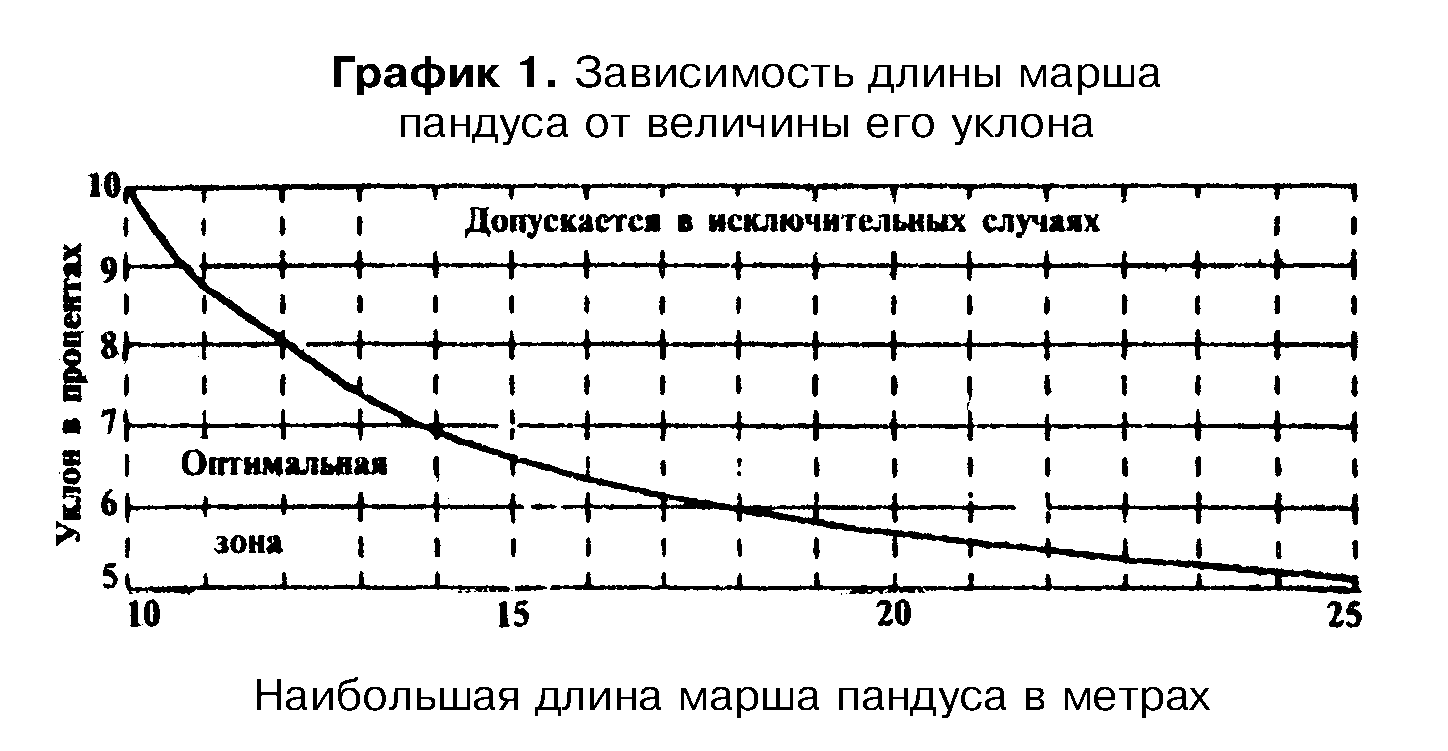 "График 1. Зависимость длины марша пандуса от величины его уклона"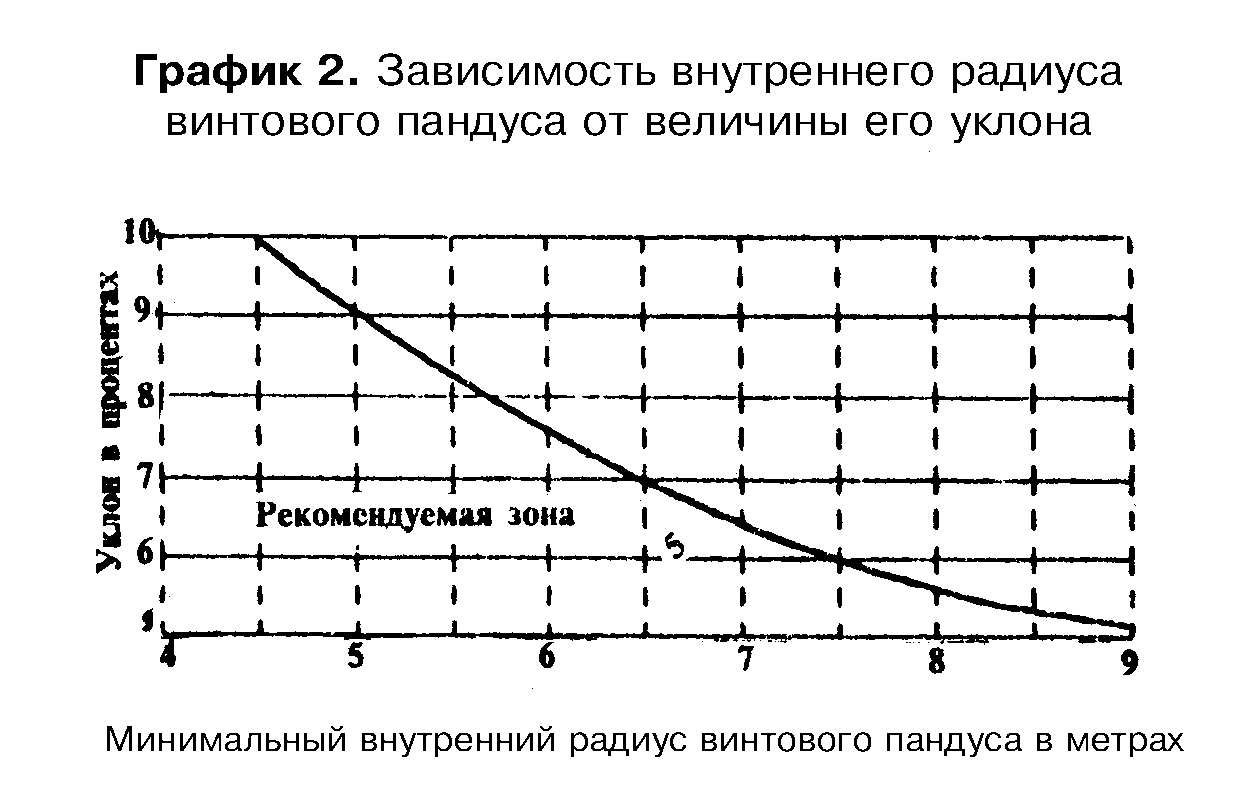 "График 2. Зависимость внутреннего радиуса винтового пандуса от величины его уклона"